“PHANTOM GRAPH THEORY” APPLIED TO                                                 THE FUNDAMENTAL THEOREM OF ALGEBRA.The fundamental theorem of Algebra basically states that a polynomial equation of the form axn + bxn – 1  + ….. + px2 + qx + r = 0 has n solutions.So   x2 + 5x + 4 = 0 has 2 solutions       x3 + 4x2 + 7x + 2 = 0 has 3 solutions       x7 + x6 + …… + 4x + 3 = 0 has 7 solutions.Clearly some of these solutions are REAL and some are COMPLEX numbers.eg  x2 – 2x + 2 = 0      x2 – 2x       =   – 2      x2 – 2x + 1 = 1 – 2        (x – 1)2    =  – 1                         x – 1 = ± i                    x  =  1  ± i     Notice these 2 complex solutions are CONJUGATES_______________________________________________________________The fundamental theorem of Algebra would be better stated as: Any horizontal plane will cross a polynomial function, generally written as:                                                           y = axn + bxn – 1  + ….. + px2 + qx + r a total of  “n” times, so that any equation y = “a constant”  has “n” solutions. See below: We can see any horizontal plane (corresponding to any real y value)                       will cut any parabolic function exactly two times.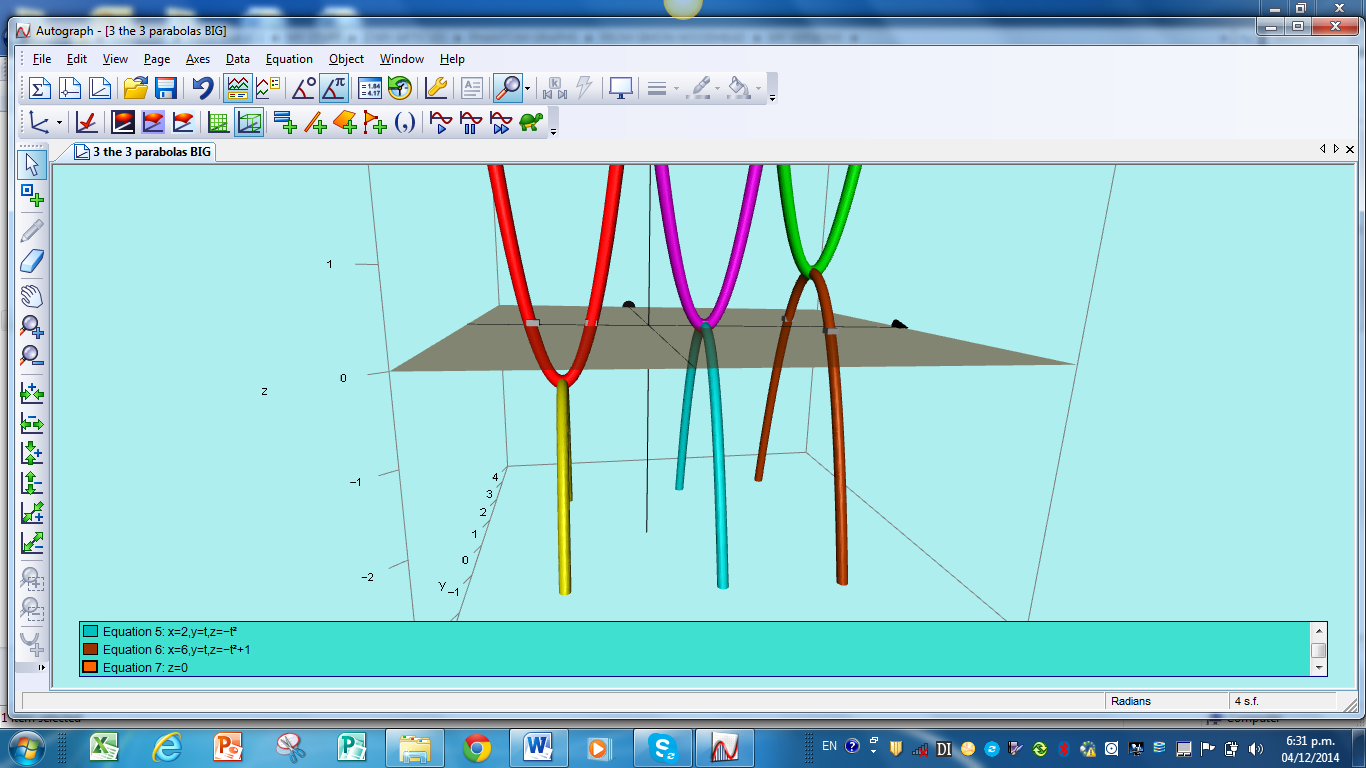 PART 2Considering a curve whose highest power is x4, we see that:Line 1 does cross the curve 4 timesLine 2 SEEMS to cross the curve just 2 timesLine 3 SEEMS to not cross the curve at all.  2   1   3But when we consider the fact that “Phantom Curves” appear at each turning point and at right angles to the basic curve, we see that any horizontal plane (corresponding to any real y value) will cut such a curve 4 times, so that any equation y = “a constant”  always does have 4 solutions.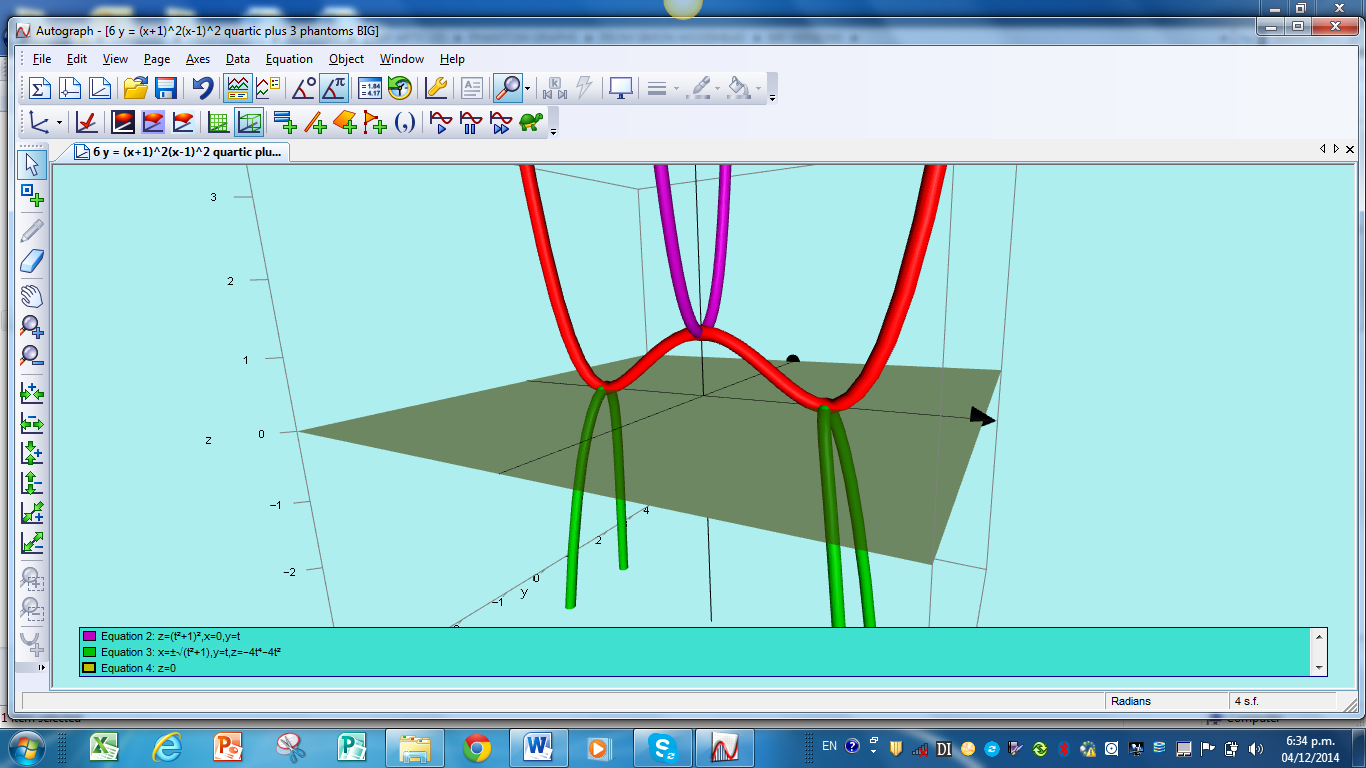  If this curve is y = (x + 1)2(x – 1)2 = x4 – 2x2 + 1 The horizontal plane y = 9 will cross this curve 4 timesSolving        x4 – 2x2 + 1 = 9we get :        x4 – 2x2 – 8 = 0so   (x + 2)(x – 2)(x2 + 2) = 0giving x = ±2 and ±√2 i  Notice there are 2 real solutions x = 2 and x =  –2      and  2 complex solutions  0 + 2i  and  0 – 2i   (which are CONJUGATES)PART 3Considering a curve whose highest power is x3, we see that:Line 1 does cross the curve 3 timesLine 2 SEEMS to cross the curve 1 timeLine 3 SEEMS to cross the curve 1 time.   2   1   3But when we consider the fact that “Phantom Curves” appear at each turning point and at right angles to the basic curve, we see that any horizontal plane (corresponding to any real y value) will cut such a curve 3 times, so that any equation y = “a constant”  has 3 solutions.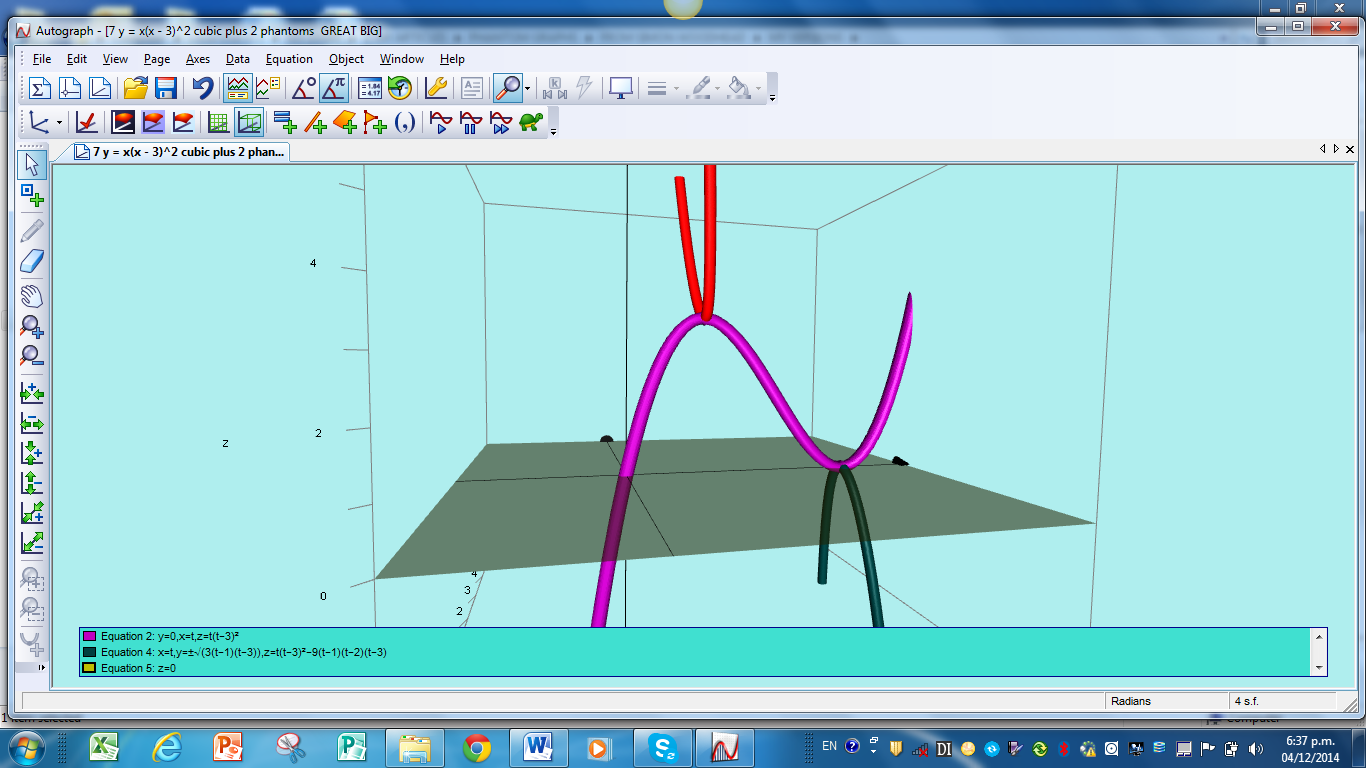 If this curve is y = x(x – 3)2 = x3 – 6x2 + 9x Suppose we want to find x values when y = 20We solve x3 – 6x2 + 9x = 20Rearranging    x3 – 6x2 + 9x – 20 = 0Factorising  (x – 5)(x2 – x + 4) = 0
producing the solutions x = 5 or x = 1 ±√(1 – 16)   =  1  ±  i√15
                                                                  2                  2         2 
Also notice that the complex solutions are always CONJUGATES.
Suppose we want to find x values when y =  – 50We solve                 x3 – 6x2 + 9x =  – 50Rearranging    x3 – 6x2 + 9x + 50 = 0                              (x + 2)(x2 – 8x + 25) = 0
                                                    x =  – 2  or  4 ± 3i Also notice that the complex solutions are always CONJUGATES.In fact it should now be obvious that the complex solutions always occur in CONJUGATE PAIRS as long as the polynomial equation has real coefficients.(this means that in equations like : ax3 + bx2 + cx + d = 0  the values of a, b, c and d are real numbers.)(N.B.   The solutions do not occur in conjugate pairs if there are complex coefficients in the equation eq   x3 = 3 + 4i)  
If we restrict ourselves to cubic equations, there are really only 2 cases: The equation has 3 REAL solutionseg         x3 – 6x2 + 11x – 6 = 0           (x – 1)(x2 – 5x + 6) = 0                        (x – 1 )( x – 2)(x – 3) = 0                         x = 1, 2 or 3 The equation has 1 REAL solution and 2 COMPLEX CONJUGATE solutions.eg       x3 – 5x2 + 17x – 13 = 0                                                (x – 1)(x2 – 4x + 13) = 0                      x = 1 or x = 4 ± √(16 – 52)                                              2               x = 1 or x = 4 ± √( – 36)                                              2                                 x = 1 or x = 2 ± 3iAn equation cannot have just 1 complex solution because they always come in conjugate pairs.Incidentally if 2 of the roots of x4 +ax3 + cx2 + d = 0 are  2 + 4i and  5 – 3i then quite simply, we can say that the other two solutions MUST be 2 – 4i and 5 + 3i because the solutions always come in conjugate pairs.In this case, the original equation would have been : (x – (2 + 4i))(x – (2 – 4i))(x – (5 + 3i))(x – (5 – 3i)) = 0                   (x2 – 4x + 20)(x2 – 10x + 34)                  = 0                                  x4 – 14x3 + 94x2 – 336x + 680 = 0SEE FULL VERSION :    www.phantomgraphs.weebly.com 